Harris Federation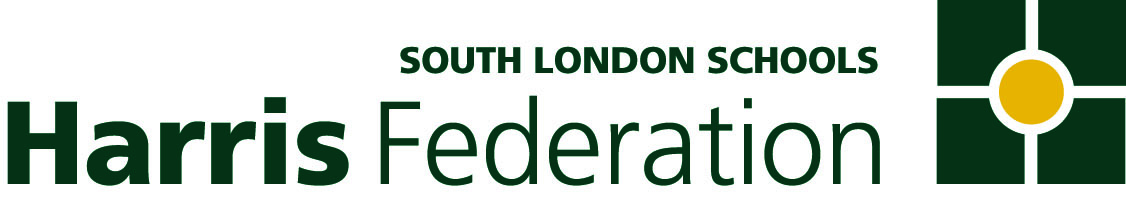 BTEC National Portfolio Cover SheetRECORDING EVIDENCE AGAINST EACH CRITERIA FROM THE GRADING GRIDUnit 2 – Energy and our universe	Student ________________Cc Programme Leader, Assessor                                          NB This table is a template and expandsAssessor Signature ___________________________________________ Date ______________Student Signature ___________________________________________ Date ______________Candidate NameUnit TitleUnit 2 Energy and Our UniverseUnit Number2Date IssuedAssessor(s)Date DueDate SubmittedAssessment Decisions:Have you completed a grading grid evidence sheet (see overleaf)YesNoAssessment Decisions:Have you annotated within the student’s work where the criteria are covered eg, P1, M2 etcYesNoGrading DecisionPass / Merit / DistinctionP1, P2, P3, P4, P5, P6, P6, P7, P8, P9, P10, M1, M2, M3, M4, M5, M6, D1, D2, D3, D4, D5, D6Pass / Merit / DistinctionP1, P2, P3, P4, P5, P6, P6, P7, P8, P9, P10, M1, M2, M3, M4, M5, M6, D1, D2, D3, D4, D5, D6Pass / Merit / DistinctionP1, P2, P3, P4, P5, P6, P6, P7, P8, P9, P10, M1, M2, M3, M4, M5, M6, D1, D2, D3, D4, D5, D6Points Awarded25/30/35Assignment IV’d?YesHas interim feedback sheet been completed?Yes/NoHave witness statements and observation records been included (if relevant)?Yes/NoOverall assessor’s Feedback should be recorded below:Assessor  SignatureDateStudent SignatureDateAssessment CriteriaAchievedEvidence/ Page No’s in the portfolioComments/Feedback/DateP1 Carry out a practical that demonstrates how various types of energy can be transformedYes/NoAssignment 1List the 9 energy typesCarry out experiments and draw the energy transfer diagrams for theseP2 Calculate the efficiency of energy transformationsYes/NoAssignment 1Complete results table for bouncing ball experimentCalculate efficiency for the different bouncing ball experimentsComplete results table for burning crisps experimentCalculate efficiency for the different burning crisps experimentsP3 Describe the electromagnetic spectrumYes/NoAssignment 2State the 7 main parts of the electromagnetic spectrum on your posterState the typical wavelength and frequency of each of the parts of the electromagnetic spectrum.State some sources of each of the parts of the electromagnetic spectrumP4 Describe the different types of radiation, including non-ionising and ionising radiationYes/NoAssignment 2Produce a poster on Alpha radiation stating what it is, how it can be detected and what it is stopped byProduce a poster on Beta radiation stating what it is, how it can be detected and what it is stopped byProduce a poster on Gamma radiation stating what it is, how it can be detected and what it is stopped byProduce a poster on Microwaves waves stating what it is, how it can be detectedProduce a poster on Infra Red waves stating what it is, how it can be detectedProduce a poster on Radio waves stating what it is, how it can be detectedP5 Describe how waves can be used for communicationYes/NoAssignment 2State in your presentation, what types of wave electromagnetic waves are, the speed they travel, whether they can be reflected and refracted, and whether they can travel through a vacuum including diagramsState in your presentation how electromagnetic waves can be used for communicationState in your presentation, what types of wave sound waves are, the speed they travel, whether they can be reflected and refracted, and whether they can travel through a vacuum including diagramsState in your presentation how sound waves can be used for communicationState in your presentation, what types of wave light waves are, the speed they travel, whether they can be reflected and refracted, and whether they can travel through a vacuum including diagramsState in your presentation how light waves can be used for communicationP6Describe how electricity can be producedYes/NoAssignment 3Describe how a battery produces electricity and the type of current producedDescribe how a generator produces electricity and the type of current producedP7Describe how electrical energy is transferred to the home or industryYes/NoAssignment 3Draw a diagram showing how the National Grid transports electricity across the countryShow on your diagram where the electricity is producedState on your diagram what happens before and after the electricity is transferred on to the pylonsState on your diagram why the electrical voltage is stepped down before it is transferred to homesP8 Describe the use of measuring instruments to check values predicted by Ohm’s law in given electrical circuitsYes/NoAssignment 3Complete the results table showing the current and voltage of a circuit with various resistorsUse the current and voltage to calculate the resistance put into the circuit and compare with actual valueP9 Describe the composition of the UniverseYes/NoAssignment 4Make an accurate model solar systemP10 Identify evidentce that show’s how the Universe is changingYes/NoAssignment 4In your presentation, identify evidence that shows that the universe is changingM1 Describe the energy transformations and the efficiency of the transformation process in these investigationsYes/NoAssignment 1Draw energy transfer diagrams for bouncing ball experimentDraw energy transfer diagrams for burning crisp experimentConstruct Sankey diagrams for bouncing ball experimentConstruct Sankey diagrams for burning crisp experimentM2 Describe the uses of ionising and non-ionising radiation at home and in the workplaceYes/NoAssignment 2Add to your alpha radiation poster for P4 uses of this type of radiationAdd to your beta radiation poster for P4 uses of this type of radiationAdd to your gamma radiation poster for P4 uses of this type of radiationAdd to your microwaves poster for P4 uses of this type of radiationAdd to your infra red waves poster for P4 uses of this type of radiationAdd to your radio waves poster for P4 uses of this type of radiationM3 Explain the advantages of wireless communicationYes/NoAssignment 2Add to your presentation for P5 how waves are used for wireless communicationAdd to your presentation for P5 the advantages of wireless communicationM4 Compare the efficiency of electricity generated from different sourcesYes/NoAssignment 3Find out the efficiency of 2 renewable energy sources and compare themFind out the efficiency of 2 non-renewable energy sources and compare themM5Describe the main theory of how the Universe was formedYes/NoAssignment 4Research and state 2 theories of how the Universe was formedDescribe the big bang theory of the formation of the Universe, and the solar systemAdd pictures to aid your descriptionM6Explain how the evidence shows that the Universe is changingYes/NoAssignment 4Add to your presentation for P10 an explanation of how this evidence shows that the universe is changingD1 Explain how energy losses due to energy transformations in the home or workplace can be minimized to reduce the impact on the environmentYes/NoAssignment 1Include in your presentation the main areas where energy is lost in the homeInclude in your presentation the energy transformations involvedInclude in your presentation the negative impact of energy loss on the environmentInclude in your presentation the ways to reduce energy loss in the home.D2 Discuss the possible negative effects of ionizing and non-ionising radiationYes/NoAssignment 2                                                                                                              Produce a leaflet stating the negative effects that ionising (alpha/beta/gamma) radiation has on humansAdd to the leaflet the negative effects that ionising (alpha/beta/gamma) radiation has on the environmentAdd to the leaflet the negative effects that non-ionising (microwaves/infra red/radio) waves has on humansAdd to the leaflet the negative effects that non-ionising (microwaves/infra red/radio) waves has on the environmentD3 Compare wireless and wired communication systemsYes/NoAssignment 2Add to your presentation for P5/M3 a comparison of the advantages of wired and wireless communicationAdd to your presentation for P5/M3 a comparison of the disadvantages of wired and wireless communicationD4 Assess how to minimise energy losses when transmitting electricity and when converting it into other forms for consumer applicationsYes/NoAssignment 3Add to your National Grid diagram for P7 an explanation of why the electrical voltage is stepped up before it is transported across the countryPick a household appliance and research and explain how to reduce the energy wasted by the appliance.D5 Evaluate the main theory of how the universe was formedYes/NoAssignment 4Add to your storyboard for M5 reasons people believe the main theory of how the universe is formedAdd to your storyboard for M5 reasons people do not the main theory of how the universe is formedD6Evaluate the evidence that shows that the universe is changingYes/NoAssignment 4Add to your presentation for P10/M6 reasons people trust the evidence that the universe is changing.Add to your presentation for P10/M6 reasons people do not trust the evidence that the universe is changing.